Yukarıdaki bilgilerin doğruluğunu ve 18-19-20 Ekim 2023 tarihleri arasında Bayburt Üniversitesi’nde düzenlenecek olan “AFET AKADEMİSİ” online etkinliğine katılma istediğimi onaylıyorum.Ad SoyadTarih İmzaEk: 1-Güncel Öğrenci Belgesi (Öğrenciler İçin) 2-Lisans Mezuniyet Notunu Gösterir Belge3-Afet Alanında Yapılan Akademik Çalışmalar4-Yabancı Dil Belgesi     “AFET AKADEMİSİ “Etkinliği Başvuru Formu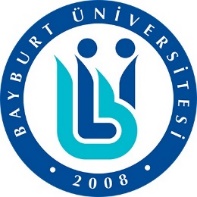      “AFET AKADEMİSİ “Etkinliği Başvuru FormuAdınız ve SoyadınızT.C. Kimlik NumaranızCinsiyetiniz Erkek           KadınDoğum Tarihiniz (Yıl)Eğitim Durumunuz Lisans        Yüksek Lisans         DoktoraÜniversiteEnstitüAnabilim DalıBilim Dalı (Varsa)Etkinliğe Katılacağınız İlE-mail AdresinizCep Telefon NumaranızTÜBİTAK 2237-A Destek Programları kapsamında daha önce herhangi bir etkinliğe katıldınız mı? Evet           HayırCevabınız evet ise etkinlik adlarını yazınız: